


Politique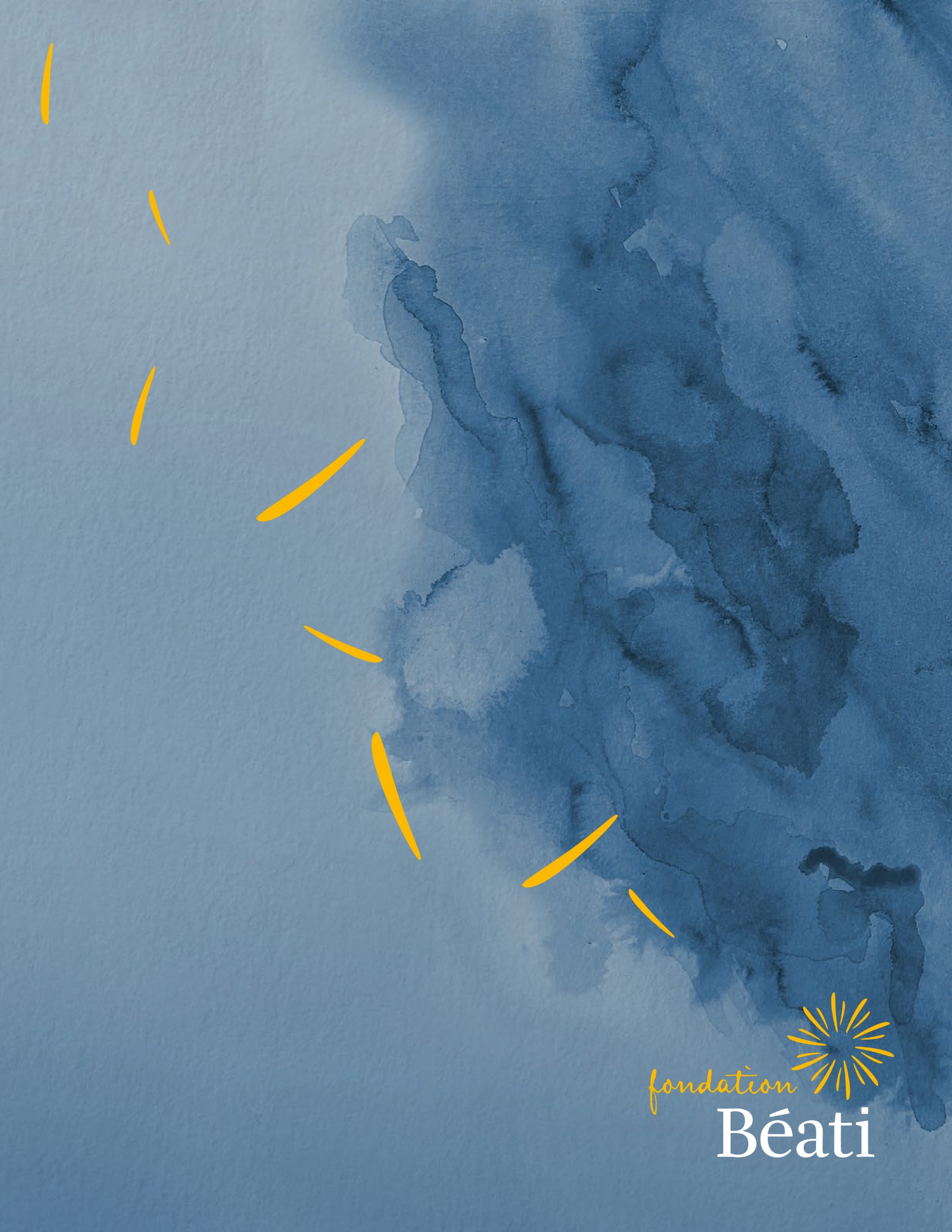  Communication InclusiveUne communication
au service des groupes 

01 novembre 2023 | Longueuil
Déposé en conseil d’administration le 24 janvier 2024Les termes de ce document sont régis par la licence 
Creative Commons Attribution – NonCommercial – ShareAlike (CC BY-NC-SA)

 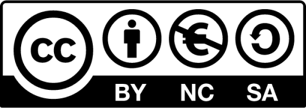 La présente politique s’adresse à l’ensemble de l’écosystème interne de la fondation Béati, soit : L’équipe, le conseil d’administration, les comités ainsi que toute personne qui a un mandat de représentation de la fondation Béati.IntroductionQu’est-ce que la communication inclusive et pourquoiLa communication inclusive est une approche consciente et engagée qui reconnaît le poids des mots et leur impact sur notre imaginaire collectif. Elle vise à éviter la reproduction de rapports de dominations et d'oppressions, en éliminant les clichés et les préjugés. C'est une posture attentive à l'autre, une vigilance constante qui reconnaît la pluralité des individus et de leurs expériences.La communication inclusive nécessite une réactualisation constante et demande un état d'esprit ouvert et sensible. Elle favorise l'inclusion de toutes les voix, en évitant la marginalisation et l'invisibilisation de certains groupes. C'est un engagement envers une communication respectueuse et émancipatrice, qui remet en question nos propres préjugés.En adoptant une approche de communication inclusive, nous créons des espaces où chacun·e se sent respecté·e, valorisé·e et représenté·e. C'est un processus de construction d'égalité, de rupture des barrières et de promotion du dialogue inclusif. Cela nécessite le développement de compétences, l'écoute active, la valorisation des expériences des autres et l'ouverture à de nouvelles perspectives.En somme, la communication inclusive est une démarche consciente qui reconnaît l'importance des mots, évite les rapports de dominations et cherche à inclure et à représenter chacun·e. C'est un cheminement continu vers une société plus juste et égalitaire. En adoptant une communication inclusive, la Fondation s'engage à créer un espace où les voix des communautés en quête d’équité sont respectées et reconnues, où les perspectives des personnes concernées sont prises en compte, et où toutes les formes de discrimination sont combattues. C'est un engagement envers la promotion de la diversité, de l'inclusion et de l'égalité dans toutes les communications de la Fondation.Principes directeursCette politique s'applique aux communications externes de la Fondation Béati. Cela inclut les prises de parole, les publications, les communiqués, ainsi que toutes les autres communications destinées au grand public, à nos groupes associés et à nos partenaires.Cette politique est également pertinente pour les communications internes de la Fondation. Elle englobe les réunions, les documents internes, les échanges entre collègues et toutes les autres formes de communication qui se produisent au sein de l'écosystème interne.La mise en œuvre de cette politique est une responsabilité collective. Chaque membre de la Fondation est encouragé·e à se former, si nécessaire, pour bien comprendre et mettre en pratique cette politique. Pour faciliter cette tâche, la Fondation met à disposition un guide d'accompagnement. Nous devons tous·tes veiller, dans un esprit de bienveillance, à assurer le respect et l'application de cette politique.Nous reconnaissons que la langue et les terminologies évoluent constamment. Cela signifie que nous avons le devoir d'effectuer une veille continue, de nous tenir informé·e·s des évolutions, et de reconnaître les limites de nos connaissances et de notre position. Cet engagement à l'auto-éducation et à l'adaptation fait partie intégrante de notre approche vers une communication véritablement inclusive et respectueuse.Les piliers de la communication inclusive à BéatiPrôner la transparence et humilité Reconnaissant l’importance de l’humilité et la transparence, notre engagement se manifeste à travers plusieurs axes : Reconnaître notre positionnalité : Prendre conscience de notre posture de pouvoir vis-à-vis des groupes et de nos limites structurellesChercher un apprentissage continu : S’engager à questionner nos pratiques et aspirer à un apprentissage constant, inspiré des perspectives de nos partenaires et des groupes que nous soutenons.Partager nos ressources et connaissances : Ouvrir nos processus, nos outils et nos savoirs au partage, en veillant à mettre en avant les groupes dans l’ensemble de nos communications. Assurer un engagement actif et une présence significativeNous nous dédions aux groupes portant la transformation sociale à laquelle nous aspirons, notre engagement se traduit par : Être réceptif·ve·s et attentif·ve·s : être à l’écoute des groupes, reconnaître leur expertise et aligner nos actions sur leur positionnement.  Participer activement : S’impliquer dans les échanges, sans prendre la place des autres, en servant de force amplificatrice. Favoriser l’accès aux espaces de pouvoir pour ceux et celles qui cherchent l’équité : Faciliter leur présence dans les espaces de pouvoir et d’influence.Afficher notre solidarité : Reconnaître systématiquement les terres non-cédées des peuples autochtones dans toutes les communications externes.Afficher nos pronoms : Choisir consciemment de montrer nos pronoms dans notre signature de courriel et encourager leur utilisation lors des réunions et des prestations.Promouvoir l’ouverture et l’accessibilité En soutenant la diversité pour un monde pluriel où la dignité de toutes et tous est une priorité, nous nous engageons à : Suivre les principes de l’accessibilité universelle : Veiller à ce que notre communication soit inclusive, accueillante et accessible à toutes et tous. Assurer une représentativité diversifiée : Porter une attention particulière à la non-perpétuation de préjugés raciaux, de genre, de capacité, d’identité, etc. Adopter un vocabulaire autodéterminé : Privilégier l’emploi de termes déterminés par les groupes représentés tout en respectant leur diversité d’autoidentification. Favoriser la participation des personnes directement concernées : Compenser adéquatement leur contribution ou garantir un échange bénéfique pour tous les partis impliqués.  Faciliter l’accessibilité linguistique : Traduire nos communications officielles en anglais autant que possible afin d’optimiser l’accès de celles-ci par des communautés qui ne maîtrisent pas le français.Enfin, nous nous engageons à rester ouvert·e·s à la critique et à encourager la participation active de toutes personnes concernées dans notre démarche, en faveur d’une communication non oppressive, pour une justice sociale et climatique. Reconnaissance territoriale des peuples autochtonesPar notre rôle de fondation publique engagée dans des actions sociales et communautaires, la reconnaissance territoriale est un acte de respect envers les peuples autochtones. C’est une reconnaissance de leur histoire, leur culture et leur lien spirituel avec leurs terres ancestrales. En intégrant cette pratique, la Fondation Béati souhaite affirmer son engagement envers la vérité et la réconciliation, à renforcer des liens de confiance et de respect avec les communautés autochtones. Cette pratique s’inscrit dans notre volonté de favoriser des environnements inclusifs et équitables, où les voix et les perspectives des peuples autochtones sont valorisées et prises en compte dans nos actions et nos décisions. La Fondation s’est dotée d’une reconnaissance territoriale, celle-ci, comme notre cheminement pour la réconciliation, n’est pas une action figée dans le temps mais évolutive. Elle se doit d’être réactualisée au fil des années et sera revue annuellement au sein de notre Fondation.  Nous restons attentif·ve·s des conversations menées par les communautés autochtones. Quand lire ou écrire la reconnaissance territorialeCette reconnaissance territoriale des peuples autochtones devrait être lue ou écrite : En début d’événements officiels : une assemblée générale, un comité de sélection, un événement organisé par la FondationDans des documents officiels de la Fondation : rapport annuel et sur le site web. Lors de prise de parole officielle et publique, les personnes représentantes de la Fondation sont invitées à nommer leur lieu de prise de parole. Par exemple, lorsque la parole est prise dans les bureaux de la Fondation, utiliser la phrase « sur le territoire non-cédé de Kanyen’kehà:ka». Quand possible, écrire le nom du territoire autochtone dans la langue de la communauté qui s’y trouve. Communication écriteIl est important de nommer que la communication inclusive ne devrait pas être une étape de révision, mais une posture intégrée dès le départ. La Fondation s’engage à créer des espaces de communication où chaque voix sont entendues et respectées. Cette responsabilité est portée par toute personne s’exprimant au nom de la Fondation Béati. Dans le cas de textes officiels plus substantiels, tel des communiqués ou des textes fondateurs, touchant à des expériences ou des enjeux sensibles, la Fondation, autant que faire se peut, fait appel à une pratique de relecture par des membres des communautés concernées, sous forme de contrat rémunéré. Principes pour une communication écrite inclusive Promouvoir l'écriture épicène : Nous adoptons une écriture qui permet de neutraliser les genres dans nos textes en utilisant des formes linguistiques déjà inclusives.Intégrer des doublets complets : Pour augmenter la visibilité des femmes et des personnes non-binaires, nous mentionnons les deux genres de manière explicite, par exemple, en optant pour "les citoyens et citoyennes" plutôt que l'utilisation de termes génériquement masculins.Utiliser le point médian (·) : Nous favorisons l’usage du point médian dans les doublets abrégés pour indiquer une forme neutre et inclure les personnes non-binaires, par exemple "les employé·e·s" ou "les participant·e·s". Nous reconnaissons que, bien que le point médian soit généralement plus lisible dans de nombreux espaces, en particulier en ligne, il peut parfois être plus difficile à utiliser. Par conséquent, nous acceptons également l'utilisation du point normal (.) dans ces contextes pour plus de flexibilité.Garantir l'accessibilité à la lecture : Nous veillons à ce que nos communications soient facilement compréhensibles pour toutes et tous, quel que soit leur niveau de littératie.Soigner la mise en page et la présentation : Nous assurons une présentation visuelle claire et structurée pour faciliter la lecture et la compréhension.Choisir une police de caractère appropriée : Nous sélectionnons des polices lisibles et accessibles, qui respectent les principes d'accessibilité universelle, en tenant compte des besoins spécifiques des personnes atteintes de troubles de la vision ou de dyslexie.Utiliser une terminologie appropriée : Nous nous engageons à nous assurer que les termes utilisés représentent la façon dont les personnes concernées s'auto-identifient.Éviter les stéréotypes et les préjugés : Être attentif·ve·s à ne pas perpétuer de stéréotypes ou de préjugés dans notre choix de mots et dans la façon dont nous représentons différentes communautés. Communication oraleEn cohérence avec nos engagements en matière de communication écrite, nous instaurons une communication orale inclusive qui vise à assurer une participation pleine et équitable à toutes les personnes, indépendamment de leur identité, origine ou différences. Principes pour une communication orale inclusive Privilégier l'usage d'un langage inclusif et respectueux : Adopter un vocabulaire qui prend en compte les différentes identités de genre, ethnies, orientations sexuelles et toutes autres dimensions qui composent l'individualité de chaque personne.Favoriser la féminisation ostentatoire : Dans nos échanges verbaux, nous prenons le soin d'accentuer le féminin, parfois même en le doublant ou le répétant, pour veiller à une représentation équitable des genres.Éviter la reproduction de stéréotypes et de discriminations : Nous nous engageons à combattre tout préjugé ou stéréotype en faisant preuve de vigilance dans nos expressions orales.Valoriser les perspectives et expériences diverses : Lors des présentations ou discours, nous prenons soin de prendre en compte et de respecter les expériences et réalités de toutes les personnes présentes.Promouvoir l'écoute active et le dialogue inclusif : Nous nous efforçons de maintenir une posture d'écoute attentive, d'échanges respectueux et nous veillons à ce que chaque personne ait l'opportunité de s'exprimer sans interruption ni marginalisation.Sensibiliser à nos biais inconscients : Nous invitons à une remise en question constante de nos préjugés personnels afin de mieux comprendre les autres et de tisser des relations plus harmonieuses et équitables.En pratiquant ces principes, nous contribuons à un environnement où chacun·e se sent valorisé·e, entendu·e et inclus·e. Nous sommes conscient·e·s que cela requiert une attention soutenue, une ouverture d'esprit et un profond respect des autres. C'est par une communication orale inclusive que nous bâtissons des liens solides, renforçons notre compréhension mutuelle et favorisons une société plus équitable.Communication visuelleLa communication visuelle inclusive va au-delà de la simple illustration : elle véhicule un sens et une signification profonde. Le choix des images joue un rôle fondamental, car il participe activement à la construction sociale de l’identité. Il est donc crucial de refléter visuellement la diversité des identités, des modèles et des réalités, en évitant toute instrumentalisation. Dans nos communications visuelles, que ce soit pour des documents, des affiches, des vidéos, notre site web ou des animations graphiques, nous privilégions des représentations positives et authentiques de la diversité.Pour aller au-delà de l’effet miroir bénéfique, nous représentons activement les groupes sous-représentés ou marginalisés dans les communications publiques. Cela contribue à normaliser, faire connaître et légitimer leur présence. C’est également une façon de dépasser les stéréotypes, de minimiser les biais et de favoriser une société plus inclusive. Principes pour une communication visuelle inclusive Promouvoir une représentation respectueuse : Nous évitons les stéréotypes dans nos supports visuels, que ce soient des affiches, des outils promotionnels ou autreUtiliser des images diversifiées : Nous utilisons des images diversifiées et inclusives pour refléter la pluralité des publics ciblés. Favoriser l’accessibilité visuelle : Nous tenons compte des besoins spécifiques de certaines personnes en matière de contrastes, taille de polices, etc. En adoptant une communication visuelle inclusive, nous visons à véhiculer des messages non sexistes, non racistes, non hétéronormatifs, non cisnormatifs et non capacitistes. Ainsi, en faisant preuve de sensibilité et de respect, nous contribuons à la création d’un environnement visuel qui reflète la richesse et la diversité humaine et favorise une société équitable et compréhensive.  Communication numérique et en ligneLa communication numérique et en ligne constitue un outil puissant pour promouvoir la diversité, l’inclusion et l’équité. L’utilisation de nos réseaux sociaux comme plateforme sert à appuyer nos valeurs et amplifier la voix des groupes soutenus. Toutefois, nous sommes également conscient·e·s des enjeux de sécurité et de confidentialité des données, et nous nous engageons à garantir la protection des informations personnelles de toutes les personnes que nous représentons. Par ailleurs, nous veillons à l’accessibilité numérique, afin de garantir une expérience inclusive sur notre site web et plateformes en ligne. Nous mettons les efforts nécessaires pour rendre notre contenu numérique accessible à toutes et tous, quelle que soit leur capacité à interagir avec les technologies. Finalement, nous ne tolérons aucun commentaire discriminatoire ou haineux sur nos plateformes en ligne et veillons à maintenir les espaces numériques bienveillants pour les communautés que nous soutenons.   Communication avec les médiasDans nos interactions avec les médias, nous veillons toujours à privilégier les intérêts des personnes concernées. Nous veillons à ne pas prendre la parole à leur place et nous nous gardons de favoriser le rayonnement de Béati au détriment de ces groupes. Nous évitons également d’agir comme « agent·e » de ces personnes, sachant que notre rôle n’est pas de faciliter l’accès des journalistes à ces groupes, mais d’assurer l’accès aux groupes des arènes publics. De plus, nous nous abstenons de participer à la diffusion de ce qu’on appelle le « trauma porn », c’est-à-dire l’exploitation médiatiques des traumatismes de certaines personnes ou communautés. Autoéducation et amélioration continuesNous croyons fermement en l'importance de l'autoéducation et de l'amélioration continues. Dans cet esprit, nous mettons l'accent sur la formation et la sensibilisation de nos équipes à divers cadres et perspectives.Il s'agit notamment, sans s'y limiter, des cadres décoloniaux et anti-racistes qui permettent une meilleure compréhension des dynamiques de pouvoir et d'oppression liées à la colonisation des terres, des corps et des esprits, des perspectives féministes qui mettent l'accent sur l'égalité des genres et l'émancipation des femmes et des personnes non-binaires, des approches anti-capacitistes qui remettent en question les discriminations et stéréotypes basés sur les capacités physiques et mentales, ainsi que des perspectives d'inclusion LGBTQ2S+ qui favorisent la visibilité, le respect et l'égalité des personnes lesbiennes, gays, bisexuelles, transgenres, queer, two-spirit et autres.En sensibilisant nos équipes à ces cadres et perspectives, nous visons à élargir leur compréhension de l’équité, la diversité et de l'inclusion, et à nous donner les outils nécessaires pour mener des actions plus respectueuses et inclusives.Il est important de noter que cette liste n'est pas exhaustive, et que nous sommes toujours à l'écoute d'autres perspectives et cadres qui peuvent enrichir notre approche et contribuer à notre mission d'inclusion.Nous sommes convaincu·e·s que ce processus d'autoéducation et d'amélioration continue est essentiel pour maintenir une communication inclusive, respectueuse et efficace. Enfin, nous nous engageons à partager nos apprentissages et nos bonnes pratiques, non seulement au sein de notre organisation, mais aussi avec nos partenaires. Nous croyons que la diffusion de cette connaissance est essentielle pour avancer vers une société plus inclusive et équitable.Ce document est mis à disposition sous la licence Creative Commons CC BY-NC-SA (Paternité (Parentalité)*- Pas d'Utilisation Commerciale - Partage dans les Mêmes Conditions) | Cette licence offre les mêmes avantages que la précédente, mais elle exige également que toute œuvre dérivée soit distribuée sous la même licence CC BY-NC-SA, ce qui garantit que les travaux dérivés restent également non commerciaux.(Parentalité)* = note de communication inclusivePour plus d'informations sur cette licence, cliquez ici.  